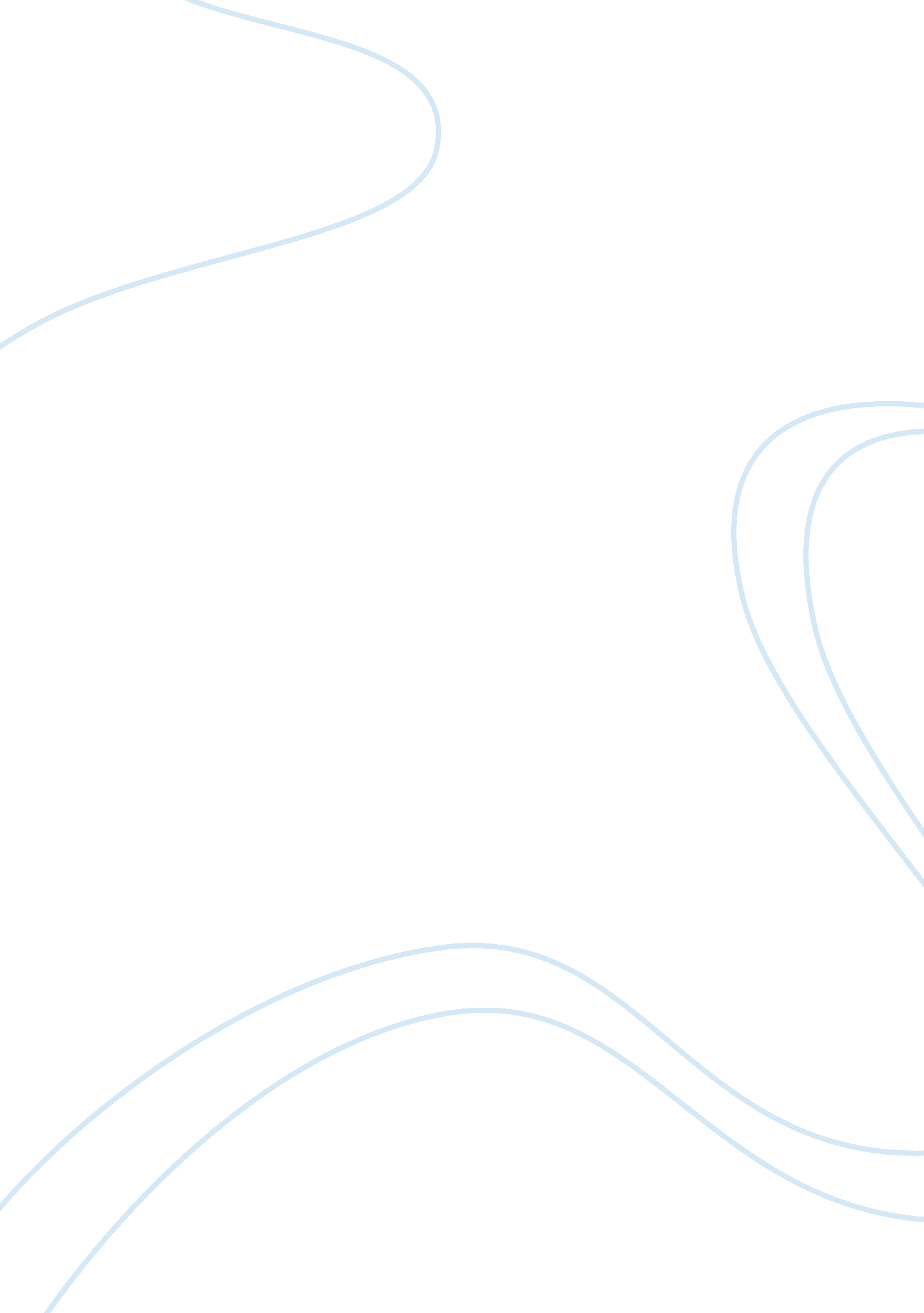 Joyce carol oates's is this the promised endLiterature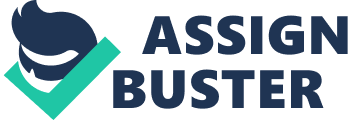 The notion of grace is opposed to the masculine tyranny of Lear. Cordelia is the bearer of " grace" embodied in her personality. Special attention is devoted to the historical process as the tool of dramatization depicting that the world exists in history. 
The main questions arisen from this essay are: Is it necessary to Lear to become insane What is the role of transcendence in the tragedy Is " King Lear" really a tragedy or triumph of justice For Lear, It is necessary to become insane because only in this state he can achieve spirituality and distinguish between " self" and " other. His insanity is a journey into self. Shaking up a thinker involves demolishing his reliance on " common sense", but common sense is not a quality of heroes, and Lear cannot achieve his status as a hero within a system linked to it. Transcendence helps to retrieve great knowledge that most people fail to see and unveils that people and the characters live in a structured world, which they unable to change. " King Lear" is a tragedy, but the message of this play can be interpreted as a triumph of justice and punishment for Lear's blindness and deafness towards Cordelia. Freedom is the goal of quasi-reality and amounted to a more or less complete absence of control over the activities of individuals. Tragedy can be viewed as a conceptual type which means understanding the life experience of one human in terms of life experience of another one. 
The work plan: 
1. Reading the piece and underlining the main ideas in the text 
2. Finding the main message of the text 
3. Interpreting the main ideas and applying them to the characters 
4. Analysis and synthesis of the main ideas 
5. Personal reflection 
" King Lear" embodies the previous philosophical knowledge, archetypes, and paradigms that uncover the essence of our existence and roots of eternal truth such as justice and morality. The example of King Lear depicts that everything around us has such binary oppositions as good-evil, chaos-order, hell-paradise, etc. Probably, the fact that Lear's personality is based on binary opposition helps readers to recognize themselves in the character of Lear. Primarily, the characters in " King Lear" are represented as archetypes. For instance, an archetype of Lear embodies the features of humans who " blind" and unable to see the truth. The most difficult was to single out the main ideas because there is a lot of detailed information that is essential for understanding and text analysis. 
In general, this project helps to understand the actions of the characters and their inner state; it provides a very useful psychological analysis of the characters and allows readers to look at Lear's actions from a philosophical point of view instead of traditional interpretation based on moral values and family relations. This project helps to understand that human beings have an instinct or a drive toward what is real which is impeded by the barriers of nature and custom. This essay teaches that a person cannot avoid punishment because everything in our life is predetermined and get balanced according to universal laws which sometimes seem absurd and odd for people. For instance, the death of Cordelia is a punishment for Lear, even if the price is too high. This project helps to remember the play better forcing readers to analyze and apply new concepts to the play and the characters. 